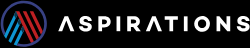 Business ManagerScale 14 points 43-46 £45,591-£48,528 Applicant information pack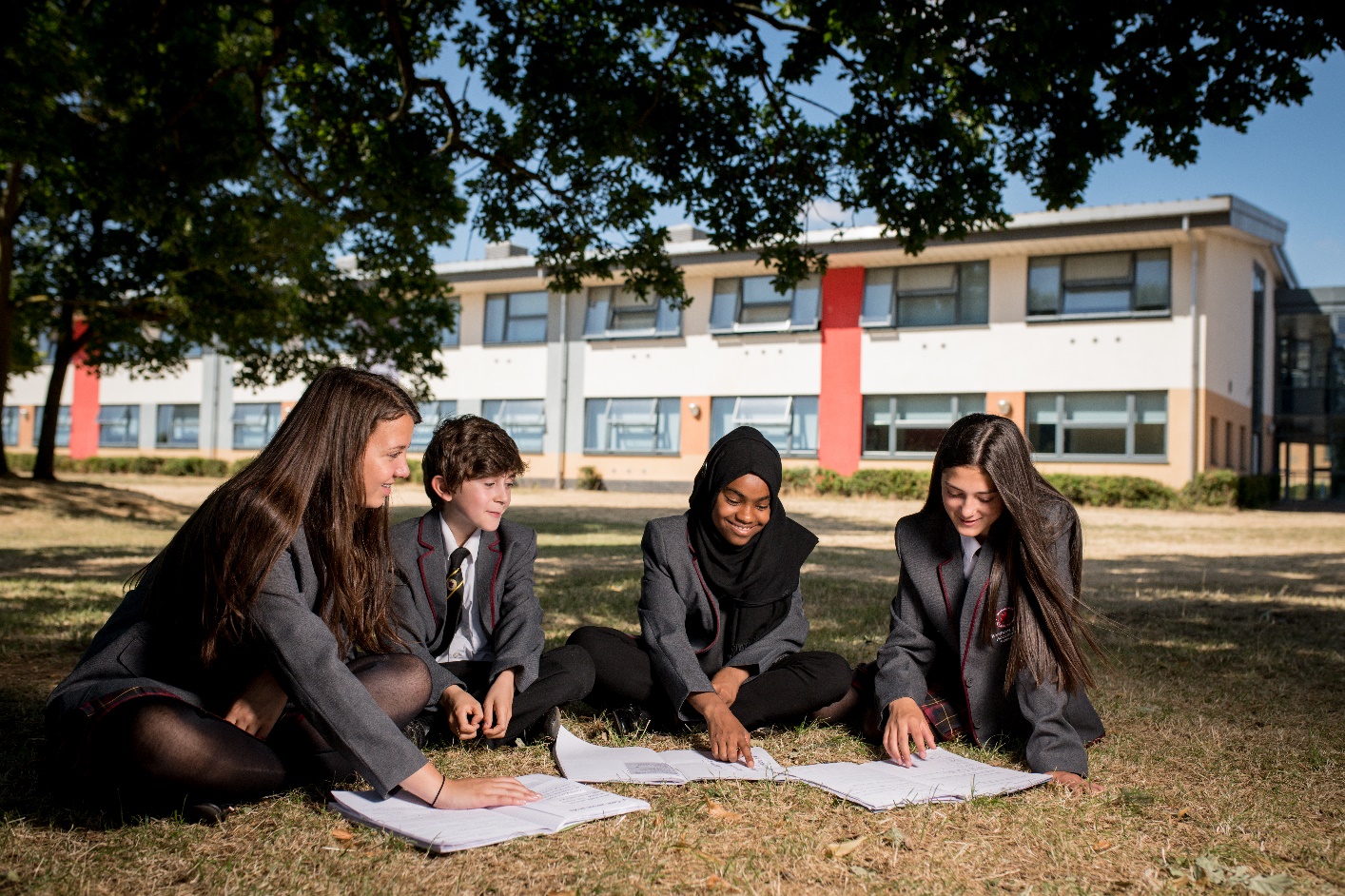 Pupils are friendly, polite and calm (Ofsted, 2018)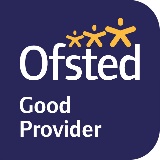 Banbury Campus                                      Wykham Park                                         Futures Institute 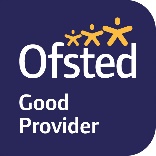 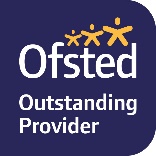 Sixth form                                                 Academy                                                          BanburyWelcome to Banbury Aspirations CampusWykham Park Academy (11-19) and Futures Institute (14 – 19)Thank you for considering Banbury Aspirations Campus for the next stage of your career. We seek an excellent Business Manager who has the knowledge, experience and drive to help us to ensure that we run an efficient business and that everything we do is best value. The post is to start in November/December 2019. This is an excellent opportunity for an ambitious practitioner, who wants to support the next stage of the development of the campus, driving the business side of our work.You will have the opportunity to work with other business managers in our sister schools as part of our Trust’s Teaching School Alliance. Our campus is unique. We have two distinct schools and a cross campus sixth form which is in the top 25% of all schools in the country for progress. It is a team and a family of people who are all working together to achieve our mission of preparing our pupils for success in high quality apprenticeships or a place in university. We believe in a set of recognisable and traditional values: honesty; kindness to all others; respect for all; hard work and persistence.We have very high expectations of all of our staff, but we value them highly, and treat work load very seriously. Our central team at Headquarters in London is highly experienced and knowledgeable and provide and excellent service to all of the schools in the Trust.What we can offer you: A campus which has just seen its best GCSE results ever and another excellent set of A level resultsA campus where the sixth form is growing year on year A skilled and experienced administrative teamCPD that starts as soon as you are appointed, with a clear induction programmeA beautiful campus situated on the very edge of the Cotswolds, only half an hour from Oxford and an hour from London by trainWho are we looking for? a kind and calm individual who can foster positive relationships rapidlyan astute professional who always demands quality a practitioner with a keen eye for detail and clear business acumenNext steps: We would be delighted to show you around our campus in order to fully appreciate our excellent learning environment. Please contact spearce@wykhampark-aspirations.org or ring 01295 251451 to arrange a visit or an informal, confidential discussion with Sylvia Thomas (Principal) about the role.Deadline for online TES applications 9.00 a.m. on Thursday 12th December 2019Interviews to take place during w/b 16th December 2019Job Description Person SpecificationPost Title Business ManagerSalary/Grade: Scale 14 points 43-46 £45,591-£48,528Campus: Banbury AspirationsReporting To: Principal Responsible for:To be directed by the PrincipalDisclosure Level: Enhanced Hours of Work:36 hours a week, all year round. 07:45hrs start required. Given the Campus operating hours you will be expected to work the hours to meet the demands of the post during term time.  Leave:Annual leave starts at 24 working days for a full year, based on a 5-day working week in addition to Bank/Public Holidays. Core Purpose: Core Purpose: The Business Manager will be a key member of the management team. The post carries responsibility for the development, management, operation and delivery of support services within the Campus, including finance, HR, general administration, communications and marketing. The Business Manager will be a key member of the management team. The post carries responsibility for the development, management, operation and delivery of support services within the Campus, including finance, HR, general administration, communications and marketing. Responsibilities and Duties:  Responsibilities and Duties:  HRTo support the Principal in dealing with HR casework across the Campus, e.g. matters relating to the disciplinary, capability, absence management and other HR policies, taking advice as necessary from the Trust’s central team of HR professionals.To periodically review the Campus’ HR processes in conjunction with the Trust’s central team of HR professionals and take a key role in developing internal processes/systems as appropriate.To report as required to the Principal and others as appropriate on matters relating to staffing, e.g. concerning performance management outcomes, staff absence, etc.FinanceTo support the Principal in preparing the annual budget in conjunction with the Trust’s Central Finance team.Reporting to the Principal and working in conjunction with the Trust’s Campus Finance Managers, to be responsible for the finance function across the Campus.To undertake budget-monitoring responsibilities where appropriate across the Campus as determined by the Principal and the Trust’s Director of Finance.To undertake payroll duties including reconciliation of payroll on the Trust’s financial management system.To ensure all purchase order requisitions are sent to the central finance team in a timely manner and delivery notes are recorded accordingly.Compliance To ensure all Campus policies and procedures are regularly reviewed and compliant with statutory guidelines. To ensure all Business Support staff comply with the Campus policies and procedures relating to Safeguarding, child protection, health and safety, security, confidentiality and data protection.Communications and MarketingTo support the Principal with the development and implementation of a communications and marketing strategy for the Campus.Project work and other professional dutiesAs directed by the Principal, undertake management/professional project work relating to operations functions of the Campus.For example, leading/supporting on reviews of operations functions, identifying where improvements can be made and leading/supporting on consequent implementation under the overall direction of the Principal.The work would involve research as necessary into relevant statutory/good practice frameworks; analysis to identify how the Campus’s key priorities in operational areas would best be met; development of resources, practice and procedures to ensure high standards.The post holder will need advanced organisational and administrative skills and be prepared to initiate and manage change. S/he will need to have an eye for detail and a creative approach to problem solving. S/he will require energy and enthusiasm will need to be flexible, hardworking and be able to work effectively as a team member to achieve targets and meet deadlines.Self-evaluation and the ability to develop and maintain a performance management culture is vital to this role together with the ability to actively participate in initiatives that support the Campus’s drive for excellence.HRTo support the Principal in dealing with HR casework across the Campus, e.g. matters relating to the disciplinary, capability, absence management and other HR policies, taking advice as necessary from the Trust’s central team of HR professionals.To periodically review the Campus’ HR processes in conjunction with the Trust’s central team of HR professionals and take a key role in developing internal processes/systems as appropriate.To report as required to the Principal and others as appropriate on matters relating to staffing, e.g. concerning performance management outcomes, staff absence, etc.FinanceTo support the Principal in preparing the annual budget in conjunction with the Trust’s Central Finance team.Reporting to the Principal and working in conjunction with the Trust’s Campus Finance Managers, to be responsible for the finance function across the Campus.To undertake budget-monitoring responsibilities where appropriate across the Campus as determined by the Principal and the Trust’s Director of Finance.To undertake payroll duties including reconciliation of payroll on the Trust’s financial management system.To ensure all purchase order requisitions are sent to the central finance team in a timely manner and delivery notes are recorded accordingly.Compliance To ensure all Campus policies and procedures are regularly reviewed and compliant with statutory guidelines. To ensure all Business Support staff comply with the Campus policies and procedures relating to Safeguarding, child protection, health and safety, security, confidentiality and data protection.Communications and MarketingTo support the Principal with the development and implementation of a communications and marketing strategy for the Campus.Project work and other professional dutiesAs directed by the Principal, undertake management/professional project work relating to operations functions of the Campus.For example, leading/supporting on reviews of operations functions, identifying where improvements can be made and leading/supporting on consequent implementation under the overall direction of the Principal.The work would involve research as necessary into relevant statutory/good practice frameworks; analysis to identify how the Campus’s key priorities in operational areas would best be met; development of resources, practice and procedures to ensure high standards.The post holder will need advanced organisational and administrative skills and be prepared to initiate and manage change. S/he will need to have an eye for detail and a creative approach to problem solving. S/he will require energy and enthusiasm will need to be flexible, hardworking and be able to work effectively as a team member to achieve targets and meet deadlines.Self-evaluation and the ability to develop and maintain a performance management culture is vital to this role together with the ability to actively participate in initiatives that support the Campus’s drive for excellence.Qualifications and experienceEssentialDesirableLevel 3 qualification or above (preferably in a directly relevant subject/vocational area) xSignificant experience of finance workxExperience of working in the school sectorxKnowledge, skills and abilitiesEssentialDesirableClear understanding of good HR/finance practicexAbility to use finance software packages, e.g. Sage or similarxGood IT skills including proficiency in use of Microsoft Office, in particular Excel and Word.xExperience of effective leadership and line management of staff including a team.xGood organisational skills and the ability to maintain effective office systems, organise priorities and meet agreed timelinesxAbility to work as part of a team and to establish good working relationships with all in the Campus community and those relating to itxUnderstanding of the need for confidentiality and the ability to maintain confidentiality as appropriatexAbility to maintain accuracy when working to tight deadlinesxResearch and analysis skills – ability to identify problems and opportunities relating to organisational functions and develop practical responses to thesexExcellent communication skills, including the ability to prepare clear and well evidenced reportsxOthers factorsEssentialDesirableCommitment to the safeguarding of childrenxCommitment to equal opportunitiesxCommitment to own professional development including interest in developing understanding of operational functions in addition to finance.x